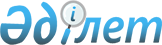 Тасқала аудандық мәслихатының 2016 жылғы 23 желтоқсандағы № 9-1 "2017-2019 жылдарға арналған аудандық бюджет туралы" шешіміне өзгерістер мен толықтырулар енгізу туралы
					
			Күшін жойған
			
			
		
					Батыс Қазақстан облысы Тасқала аудандық мәслихатының 2017 жылғы 9 наурыздағы № 11-3 шешімі. Батыс Қазақстан облысының Әділет департаментінде 2017 жылғы 18 наурызда № 4733 болып тіркелді. Күші жойылды - Батыс Қазақстан облысы Тасқала аудандық мәслихатының 2018 жылғы 12 ақпандағы № 21-6 шешімімен
      Ескерту. Күші жойылды - Батыс Қазақстан облысы Тасқала аудандық мәслихатының 12.02.2018 № 21-6 шешімімен (алғашқы ресми жарияланған күнінен бастап қолданысқа енгізіледі).
      Қазақстан Республикасының 2008 жылғы 4 желтоқсандағы Бюджет кодексіне, Қазақстан Республикасының 2001 жылғы 23 қаңтардағы "Қазақстан Республикасындағы жергілікті мемлекеттік басқару және өзін-өзі басқару туралы" Заңына сәйкес, Тасқала аудандық мәслихаты ШЕШІМ ҚАБЫЛДАДЫ:
      1. Тасқала аудандық мәслихатының 2016 жылғы 23 желтоқсандағы № 9-1 "2017-2019 жылдарға арналған аудандық бюджет туралы" шешіміне (Нормативтік құқықтық актілерді мемлекеттік тіркеу тізілімінде № 4651 тіркелген, 2017 жылғы 20 қаңтардағы "Екпін" газетінде жарияланған) мынадай өзгерістер мен толықтырулар енгізілсін:
      1-тармақ мынадай редакцияда жазылсын:
      "1. 2017-2019 жылдарға арналған аудандық бюджет тиісінше 1, 2 және 3-қосымшаларға сәйкес, соның ішінде 2017 жылға келесі көлемдерде бекітілсін:
      1) кірістер – 3 664 033 мың теңге:
      салықтық түсімдер – 502 985 мың теңге;
      салықтық емес түсімдер – 2 000 мың теңге;
      негізгі капиталды сатудан түсетін түсімдер – 3 000 мың теңге;
      трансферттер түсімі – 3 156 048 мың теңге;
      2) шығындар – 3 773 328 мың теңге;
      3) таза бюджеттік кредиттеу – 58 153 мың теңге:
      бюджеттік кредиттер – 85 087 мың теңге;
      бюджеттік кредиттерді өтеу – 26 934 мың теңге;
      4) қаржы активтерімен операциялар бойынша сальдо – 0 мың теңге:
      қаржы активтерін сатып алу – 0 мың теңге;
      мемлекеттің қаржы активтерін сатудан түсетін түсімдер – 0 мың теңге;
      5) бюджет тапшылығы (профициті) – -167 448 мың теңге;
      6) бюджет тапшылығын қаржыландыру (профицитін пайдалану) – 221 316 мың теңге:
      қарыздар түсімі – 85 087 мың теңге;
      қарыздарды өтеу – 26 934 мың теңге;
      бюджет қаражатының пайдаланылатын қалдықтары – 109 295 мың теңге.";
      6-тармақта:
      2) тармақшада:
      бірінші абзац мынадай редакцияда жазылсын:
      "2) облыстық бюджеттен нысаналы трансферттер – 445 227 мың теңге, соның ішінде:";
      төртінші абзац мынадай редакцияда жазылсын:
      "мектепке дейінгі ұйымдарға жаңа оқу бағдарламаларының енуімен мектеп алды даярлыққа, 1, 2, 5, 7 сыныптарға жаңа оқулықтар шығуына байланысты, оқулықтар сатып алуға – 63 066 мың теңге;";
      мынадай мазмұндағы алтыншы абзацпен толықтырылсын:
      "Батыс Қазақстан облысы Тасқала ауданы Тасқала ауылы Жақсығұлов көшесі бойындағы жол учаскесін күрделі жөндеуге – 57 036 мың теңге;";
      мынадай мазмұндағы жетінші абзацпен толықтырылсын:
      "Батыс Қазақстан облысы Тасқала ауданы Тасқала ауылы Шамов көшесі бойындағы жол учаскесін күрделі жөндеуге – 61 369 мың теңге.";
      аталған шешімнің 1-қосымшасы осы шешімнің қосымшасына сәйкес жаңа редакцияда жазылсын.
      2. Тасқала аудандық мәслихаты аппаратының басшысы (Т. Ержігітова) осы шешімнің әділет органдарында мемлекеттік тіркелуін, Қазақстан Республикасы нормативтік құқықтық актілерінің эталондық бақылау банкінде оның ресми жариялануын қамтамасыз етсін.
      3. Осы шешім 2017 жылдың 1 қаңтарынан бастап қолданысқа енгізіледі. 2017 жылға арналған аудандық бюджет
					© 2012. Қазақстан Республикасы Әділет министрлігінің «Қазақстан Республикасының Заңнама және құқықтық ақпарат институты» ШЖҚ РМК
				
      Сессия төрағасы

С. Рахимов

      Аудандық мәслихат хатшысы

С. Рахимов
Аудандық мәслихаттың 
2017 жылғы 9 наурыздағы 
№ 11-3 шешіміне 
қосымшаАудандық мәслихаттың 
2016 жылғы 23 желтоқсандағы 
№ 9-1 шешіміне 
1-қосымша(мың теңге)
Санаты
Санаты
Санаты
Санаты
Санаты
Сомасы
Сыныбы
Сыныбы
Сыныбы
Сыныбы
Сомасы
Ішкі сыныбы
Ішкі сыныбы
Ішкі сыныбы
Сомасы
Ерекшелігі
Ерекшелігі
Сомасы
Атауы
Сомасы
1
2
3
4
5
6
1) Кірістер
3 664 033
1
Салықтық түсімдер
502 985
01
Табыс салығы
147 213
2
Жеке табыс салығы
147 213
03
Әлеуметтiк салық
122 487
1
Әлеуметтік салық
122 487
04
Меншiкке салынатын салықтар
223 085
1
Мүлiкке салынатын салықтар
202 185
3
Жер салығы
1 500
4
Көлiк құралдарына салынатын салық
16 100
5
Бірыңғай жер салығы
3 300
05
Тауарларға, жұмыстарға және қызметтерге салынатын ішкі салықтар
8 400
2
Акциздер
1 200
3
Табиғи және басқа да ресурстарды пайдаланғаны үшiн түсетiн түсiмдер
1 300
4
Кәсiпкерлiк және кәсiби қызметтi жүргiзгенi үшiн алынатын алымдар
5 900
08
Заңдық маңызы бар әрекеттерді жасағаны және (немесе) оған уәкілеттігі бар мемлекеттік органдар немесе лауазымды адамдар құжаттар бергені үшін алынатын міндетті төлемдер
1 800
1
Мемлекеттік баж
1 800
2
Салықтық емес түсiмдер
2 000
01
Мемлекеттік меншіктен түсетін кірістер
1 000
5
Мемлекет меншігіндегі мүлікті жалға беруден түсетін кірістер
1 000
06
Басқа да салықтық емес түсiмдер
1 000
1
Басқа да салықтық емес түсiмдер
1 000
3
Негізгі капиталды сатудан түсетін түсімдер
3 000
03
Жердi және материалдық емес активтердi сату
3 000
1
Жерді сату
3 000
4
Трансферттердің түсімдері
3 156 048
02
Мемлекеттiк басқарудың жоғары тұрған органдарынан түсетiн трансферттер
3 156 048
2
Облыстық бюджеттен түсетiн трансферттер
3 156 048
Функционалдық топ
Функционалдық топ
Функционалдық топ
Функционалдық топ
Функционалдық топ
Сомасы
Кіші функция
Кіші функция
Кіші функция
Кіші функция
Сомасы
Бюджеттік бағдарламалардың әкімшісі
Бюджеттік бағдарламалардың әкімшісі
Бюджеттік бағдарламалардың әкімшісі
Сомасы
Бағдарлама
Бағдарлама
Сомасы
Атауы
Сомасы
1
2
3
4
5
6
2) Шығындар
3 773 328
01
Жалпы сипаттағы мемлекеттiк қызметтер
258 765
1
Мемлекеттiк басқарудың жалпы функцияларын орындайтын өкілді, атқарушы және басқа органдар
208 602
112
Аудан (облыстық маңызы бар қала) мәслихатының аппараты
17 141
001
Аудан (облыстық маңызы бар қала) мәслихатының қызметін қамтамасыз ету жөніндегі қызметтер
17 141
003
Мемлекеттік органның күрделі шығыстары
0
122
Аудан (облыстық маңызы бар қала) әкімінің аппараты
58 270
001
Аудан (облыстық маңызы бар қала) әкімінің қызметін қамтамасыз ету жөніндегі қызметтер
58 270
003
Мемлекеттік органның күрделі шығыстары
0
123
Қаладағы аудан, аудандық маңызы бар қала, кент, ауыл, ауылдық округ әкімінің аппараты
133 191
001
Қаладағы аудан, аудандық маңызы бар қаланың, кент, ауыл, ауылдық округ әкімінің қызметін қамтамасыз ету жөніндегі қызметтер
132 301
022
Мемлекеттік органның күрделі шығыстары
890
2
Қаржылық қызмет
1 700
459
Ауданның (облыстық маңызы бар қаланың) экономика және қаржы бөлімі
1 700
003
Салық салу мақсатында мүлікті бағалауды жүргізу
0
010
Жекешелендіру, коммуналдық меншікті басқару, жекешелендіруден кейінгі қызмет және осыған байланысты дауларды реттеу
1 700
9
Жалпы сипаттағы өзге де мемлекеттiк қызметтер
48 463
458
Ауданның (облыстық маңызы бар қаланың) тұрғын үй-коммуналдық шаруашылығы, жолаушылар көлігі және автомобиль жолдары бөлімі
16 289
001
Жергілікті деңгейде тұрғын үй-коммуналдық шаруашылығы, жолаушылар көлігі және автомобиль жолдары саласындағы мемлекеттік саясатты іске асыру жөніндегі қызметтер
16 289
459
Ауданның (облыстық маңызы бар қаланың) экономика және қаржы бөлімі
29 174
001
Ауданның (облыстық маңызы бар қаланың) экономикалық саясатын қалыптастыру мен дамыту, мемлекеттік жоспарлау, бюджеттік атқару және коммуналдық меншігін басқару саласындағы мемлекеттік саясатты іске асыру жөніндегі қызметтер
19 054
015
Мемлекеттік органның күрделі шығыстары
10 120
466
Ауданның (облыстық маңызы бар қаланың) сәулет, қала құрылысы және құрылыс бөлімі
3 000
040
Мемлекеттік органдардың объектілерін дамыту
3 000
02
Қорғаныс
8 073
1
Әскери мұқтаждар
2 073
122
Аудан (облыстық маңызы бар қала) әкімінің аппараты
2 073
005
Жалпыға бірдей әскери міндетті атқару шеңберіндегі іс-шаралар
2 073
2
Төтенше жағдайлар жөніндегі жұмыстарды ұйымдастыру
6 000
122
Аудан (облыстық маңызы бар қала) әкімінің аппараты
6 000
006
Аудан (облыстық маңызы бар қала) ауқымындағы төтенше жағдайлардың алдын алу және оларды жою
4 000
007
Аудандық (қалалық) ауқымдағы дала өрттерінің, сондай-ақ мемлекеттік өртке қарсы қызмет органдары құрылмаған елді мекендерде өрттердің алдын алу және оларды сөндіру жөніндегі іс-шаралар
2 000
03
Қоғамдық тәртіп, қауіпсіздік, құқықтық, сот, қылмыстық-атқару қызметі
43
9
Қоғамдық тәртіп және қауіпсіздік саласындағы басқа да қызметтер
43
458
Ауданның (облыстық маңызы бар қаланың) тұрғын үй-коммуналдық шаруашылығы, жолаушылар көлігі және автомобиль жолдары бөлімі
43
021
Елді мекендерде жол қозғалысы қауіпсіздігін қамтамасыз ету
43
04
Білім беру
1 826 124
1
Мектепке дейінгі тәрбие және оқыту
142 838
464
Ауданның (облыстық маңызы бар қаланың) білім бөлімі
137 238
009
Мектепке дейінгі тәрбие мен оқыту ұйымдарының қызметін қамтамасыз ету
127 948
040
Мектепке дейінгі білім беру ұйымдарында мемлекеттік білім беру тапсырысын іске асыруға
9 290
466
Ауданның (облыстық маңызы бар қаланың) сәулет, қала құрылысы және құрылыс бөлімі
5 600
037
Мектепке дейiнгi тәрбие және оқыту объектілерін салу және реконструкциялау
5 600
2
Бастауыш, негізгі орта және жалпы орта білім беру
1 545 581
457
Ауданның (облыстық маңызы бар қаланың) мәдениет, тілдерді дамыту, дене шынықтыру және спорт бөлімі
53 009
017
Балалар мен жасөспірімдерге спорт бойынша қосымша білім беру
53 009
464
Ауданның (облыстық маңызы бар қаланың) білім бөлімі
1 492 572
003
Жалпы білім беру
1 409 368
006
Балаларға қосымша білім беру
83 204
9
Білім беру саласындағы өзге де қызметтер
137 705
464
Ауданның (облыстық маңызы бар қаланың) білім бөлімі
137 705
001
Жергілікті деңгейде білім беру саласындағы мемлекеттік саясатты іске асыру жөніндегі қызметтер
8 495
005
Ауданның (облыстық маңызы бар қаланың) мемлекеттік білім беру мекемелер үшін оқулықтар мен оқу-әдiстемелiк кешендерді сатып алу және жеткізу
73 708
007
Аудандық (қалалық) ауқымдағы мектеп олимпиадаларын және мектептен тыс іс-шараларды өткізу
170
015
Жетім баланы (жетім балаларды) және ата-аналарының қамқорынсыз қалған баланы (балаларды) күтіп-ұстауға қамқоршыларға (қорғаншыларға) ай сайынға ақшалай қаражат төлемі
3 551
067
Ведомстволық бағыныстағы мемлекеттік мекемелерінің және ұйымдарының күрделі шығыстары
51 781
05
Денсаулық сақтау
379
9
Денсаулық сақтау саласындағы өзге де қызметтер
379
123
Қаладағы аудан, аудандық маңызы бар қала, кент, ауыл, ауылдық округ әкімінің аппараты
379
002
Шұғыл жағдайларда сырқаты ауыр адамдарды дәрігерлік көмек көрсететін ең жақын денсаулық сақтау ұйымына дейін жеткізуді ұйымдастыру
379
06
Әлеуметтiк көмек және әлеуметтiк қамсыздандыру
192 830
1
Әлеуметтiк қамсыздандыру
35 328
451
Ауданның (облыстық маңызы бар қаланың) жұмыспен қамту және әлеуметтік бағдарламалар бөлімі
27 146
005
Мемлекеттік атаулы әлеуметтік көмек
4 437
016
18 жасқа дейінгі балаларға мемлекеттік жәрдемақылар
12 129
025
"Өрлеу" жобасы бойынша келісілген қаржылай көмекті енгізу
10 580
464
Ауданның (облыстық маңызы бар қаланың) білім бөлімі
8 182
030
Патронат тәрбиешілерге берілген баланы (балаларды) асырап бағу
8 182
2
Әлеуметтiк көмек
131 088
451
Ауданның (облыстық маңызы бар қаланың) жұмыспен қамту және әлеуметтік бағдарламалар бөлімі
131 088
002
Жұмыспен қамту бағдарламасы
45 872
006
Тұрғын үйге көмек көрсету
1 014
007
Жергілікті өкілетті органдардың шешімі бойынша мұқтаж азаматтардың жекелеген топтарына әлеуметтік көмек
12 242
010
Үйден тәрбиеленіп оқытылатын мүгедек балаларды материалдық қамтамасыз ету
1 069
014
Мұқтаж азаматтарға үйде әлеуметтік көмек көрсету
39 002
017
Мүгедектерді оңалту жеке бағдарламасына сәйкес, мұқтаж мүгедектерді міндетті гигиеналық құралдармен және ымдау тілі мамандарының қызмет көрсетуін, жеке көмекшілермен қамтамасыз ету
12 393
023
Жұмыспен қамту орталықтарының қызметін қамтамасыз ету
19 496
9
Әлеуметтiк көмек және әлеуметтік қамтамасыз ету салаларындағы өзге де қызметтер
26 414
451
Ауданның (облыстық маңызы бар қаланың) жұмыспен қамту және әлеуметтік бағдарламалар бөлімі
26 376
001
Жергілікті деңгейде халық үшін әлеуметтік бағдарламаларды жұмыспен қамтуды қамтамасыз етуді іске асыру саласындағы мемлекеттік саясатты іске асыру жөніндегі қызметтер
25 781
011
Жәрдемақыларды және басқа да әлеуметтік төлемдерді есептеу, төлеу мен жеткізу бойынша қызметтерге ақы төлеу
595
458
Ауданның (облыстық маңызы бар қаланың) тұрғын үй-коммуналдық шаруашылығы, жолаушылар көлігі және автомобиль жолдары бөлімі
38
050
Қазақстан Республикасында мүгедектердің құқықтарын қамтамасыз ету және өмір сүру сапасын жақсарту жөніндегі 2012 - 2018 жылдарға арналған іс-шаралар жоспарын іске асыру
38
07
Тұрғын үй-коммуналдық шаруашылық
466 989
1
Тұрғын үй шаруашылығы
17 500
123
Қаладағы аудан, аудандық маңызы бар қала, кент, ауыл, ауылдық округ әкімінің аппараты
7 000
007
Аудандық маңызы бар қаланың, кенттің, ауылдың, ауылдық округтің мемлекеттік тұрғын үй қорының сақталуын ұйымдастыру
7 000
458
Ауданның (облыстық маңызы бар қаланың) тұрғын үй-коммуналдық шаруашылығы, жолаушылар көлігі және автомобиль жолдары бөлімі
1 500
003
Мемлекеттік тұрғын үй қорының сақталуын ұйымдастыру
0
004
Азаматтардың жекелеген санаттарын тұрғын үймен қамтамасыз ету
1 500
466
Ауданның (облыстық маңызы бар қаланың) сәулет, қала құрылысы және құрылыс бөлімі
9 000
003
Коммуналдық тұрғын үй қорының тұрғын үйін жобалау және (немесе) салу, реконструкциялау
9 000
2
Коммуналдық шаруашылық
382 412
123
Қаладағы аудан, аудандық маңызы бар қала, кент, ауыл, ауылдық округ әкімінің аппараты
11 000
014
Елді мекендерді сумен жабдықтауды ұйымдастыру
11 000
458
Ауданның (облыстық маңызы бар қаланың) тұрғын үй-коммуналдық шаруашылығы, жолаушылар көлігі және автомобиль жолдары бөлімі
4 008
012
Сумен жабдықтау және су бұру жүйесінің жұмыс істеуі
4 008
466
Ауданның (облыстық маңызы бар қаланың) сәулет, қала құрылысы және құрылыс бөлімі
367 404
005
Коммуналдық шаруашылығын дамыту
3 000
058
Елді мекендердегі сумен жабдықтау және су бұру жүйелерін дамыту
364 404
3
Елді-мекендерді көркейту
67 077
123
Қаладағы аудан, аудандық маңызы бар қала, кент, ауыл, ауылдық округ әкімінің аппараты
67 077
008
Елді мекендердегі көшелерді жарықтандыру
16 577
009
Елді мекендердің санитариясын қамтамасыз ету
0
011
Елді мекендерді абаттандыру мен көгалдандыру
50 500
458
Ауданның (облыстық маңызы бар қаланың) тұрғын үй-коммуналдық шаруашылығы, жолаушылар көлігі және автомобиль жолдары бөлімі
0
016
Елдi мекендердiң санитариясын қамтамасыз ету
0
08
Мәдениет, спорт, туризм және ақпараттық кеңістiк
349 540
1
Мәдениет саласындағы қызмет
179 751
457
Ауданның (облыстық маңызы бар қаланың) мәдениет, тілдерді дамыту, дене шынықтыру және спорт бөлімі
179 751
003
Мәдени-демалыс жұмысын қолдау
179 751
2
Спорт
10 830
457
Ауданның (облыстық маңызы бар қаланың) мәдениет, тілдерді дамыту, дене шынықтыру және спорт бөлімі
5 830
009
Аудандық (облыстық маңызы бар қалалық) деңгейде спорттық жарыстар өткiзу
2 890
010
Әртүрлi спорт түрлерi бойынша аудан (облыстық маңызы бар қала) құрама командаларының мүшелерiн дайындау және олардың облыстық спорт жарыстарына қатысуы
2 940
466
Ауданның (облыстық маңызы бар қаланың) сәулет, қала құрылысы және құрылыс бөлімі
5 000
008
Cпорт объектілерін дамыту
5 000
3
Ақпараттық кеңiстiк
93 656
456
Ауданның (облыстық маңызы бар қаланың) ішкі саясат бөлімі
9 341
002
Мемлекеттік ақпараттық саясат жүргізу жөніндегі қызметтер
9 341
457
Ауданның (облыстық маңызы бар қаланың) мәдениет, тілдерді дамыту, дене шынықтыру және спорт бөлімі
84 315
006
Аудандық (қалалық) кiтапханалардың жұмыс iстеуi
83 502
007
Мемлекеттік тілді және Қазақстан халқының басқа да тілдерін дамыту
813
9
Мәдениет, спорт, туризм және ақпараттық кеңiстiктi ұйымдастыру жөнiндегi өзге де қызметтер
65 303
456
Ауданның (облыстық маңызы бар қаланың) ішкі саясат бөлімі
38 406
001
Жергілікті деңгейде ақпарат, мемлекеттілікті нығайту және азаматтардың әлеуметтік сенімділігін қалыптастыру саласында мемлекеттік саясатты іске асыру жөніндегі қызметтер
15 218
003
Жастар саясаты саласында іс-шараларды іске асыру
21 188
006
Мемлекеттік органның күрделі шығыстары
2 000
457
Ауданның (облыстық маңызы бар қаланың) мәдениет, тілдерді дамыту, дене шынықтыру және спорт бөлімі
26 897
001
Жергілікті деңгейде мәдениет, тілдерді дамыту, дене шынықтыру және спорт саласында мемлекеттік саясатты іске асыру жөніндегі қызметтер
11 397
032
Ведомстволық бағыныстағы мемлекеттік мекемелерінің және ұйымдарының күрделі шығыстары
15 500
10
Ауыл, су, орман, балық шаруашылығы, ерекше қорғалатын табиғи аумақтар, қоршаған ортаны және жануарлар дүниесін қорғау, жер қатынастары
111 002
1
Ауыл шаруашылығы
80 418
462
Ауданның (облыстық маңызы бар қаланың) ауыл шаруашылығы бөлімі
14 887
001
Жергілікті деңгейде ауыл шаруашылығы саласындағы мемлекеттік саясатты іске асыру жөніндегі қызметтер
14 887
473
Ауданның (облыстық маңызы бар қаланың) ветеринария бөлімі
65 531
001
Жергілікті деңгейде ветеринария саласындағы мемлекеттік саясатты іске асыру жөніндегі қызметтер
8 630
005
Мал көмінділерінің (биотермиялық шұңқырлардың) жұмыс істеуін қамтамасыз ету
0
006
Ауру жануарларды санитарлық союды ұйымдастыру
750
007
Қаңғыбас иттер мен мысықтарды аулауды және жоюды ұйымдастыру
2 188
010
Ауыл шаруашылығы жануарларын сәйкестендіру жөніндегі іс-шараларды өткізу
1 515
011
Эпизоотияға қарсы іс-шаралар жүргізу
43 948
047
Жануарлардың саулығы мен адамның денсаулығына қауіп төндіретін, алып қоймай залалсыздандырылған (зарарсыздандырылған) және қайта өңделген жануарлардың, жануарлардан алынатын өнімдер мен шикізаттың құнын иелеріне өтеу
8 500
6
Жер қатынастары
12 076
463
Ауданның (облыстық маңызы бар қаланың) жер қатынастары бөлімі
12 076
001
Аудан (облыстық маңызы бар қала) аумағында жер қатынастарын реттеу саласындағы мемлекеттік саясатты іске асыру жөніндегі қызметтер
12 076
9
Ауыл, су, орман, балық шаруашылығы, қоршаған ортаны қорғау және жер қатынастары саласындағы басқа да қызметтер
18 508
459
Ауданның (облыстық маңызы бар қаланың) экономика және қаржы бөлімі
18 508
099
Мамандардың әлеуметтік көмек көрсетуі жөніндегі шараларды іске асыру
18 508
11
Өнеркәсіп, сәулет, қала құрылысы және құрылыс қызметі
10 195
2
Сәулет, қала құрылысы және құрылыс қызметі
10 195
466
Ауданның (облыстық маңызы бар қаланың) сәулет, қала құрылысы және құрылыс бөлімі
10 195
001
Құрылыс, облыс қалаларының, аудандарының және елді мекендерінің сәулеттік бейнесін жақсарту саласындағы мемлекеттік саясатты іске асыру және ауданның (облыстық маңызы бар қаланың) аумағын оңтайла және тиімді қала құрылыстық игеруді қамтамасыз ету жөніндегі қызметтер
10 195
12
Көлiк және коммуникация
493 157
1
Автомобиль көлiгi
491 957
123
Қаладағы аудан, аудандық маңызы бар қала, кент, ауыл, ауылдық округ әкімінің аппараты
11 000
013
Аудандық маңызы бар қалаларда, кенттерде, ауылдарда, ауылдық округтерде автомобиль жолдарының жұмыс істеуін қамтамасыз ету
11 000
458
Ауданның (облыстық маңызы бар қаланың) тұрғын үй-коммуналдық шаруашылығы, жолаушылар көлігі және автомобиль жолдары бөлімі
480 957
023
Автомобиль жолдарының жұмыс істеуін қамтамасыз ету
106 234
045
Аудандық маңызы бар автомобиль жолдарын және елді-мекендердің көшелерін күрделі және орташа жөндеу
374 723
9
Көлiк және коммуникациялар саласындағы өзге де қызметтер
1 200
458
Ауданның (облыстық маңызы бар қаланың) тұрғын үй-коммуналдық шаруашылығы, жолаушылар көлігі және автомобиль жолдары бөлімі
1 200
037
Әлеуметтік маңызы бар қалалық (ауылдық), қала маңындағы және ауданішілік қатынастар бойынша жолаушылар тасымалдарын субсидиялау
1 200
13
Басқалар
36 868
3
Кәсiпкерлiк қызметтi қолдау және бәсекелестікті қорғау
9 517
469
Ауданның (облыстық маңызы бар қаланың) кәсіпкерлік бөлімі
9 517
001
Жергілікті деңгейде кәсіпкерлікті дамыту саласындағы мемлекеттік саясатты іске асыру жөніндегі қызметтер
9 517
9
Басқалар
27 351
123
Қаладағы аудан, аудандық маңызы бар қала, кент, ауыл, ауылдық округ әкімінің аппараты
15 691
040
Өңірлерді дамытудың 2020 жылға дейінгі бағдарламасы шеңберінде өңірлерді экономикалық дамытуға жәрдемдесу бойынша шараларды іске асыру
15 691
459
Ауданның (облыстық маңызы бар қаланың) экономика және қаржы бөлімі
11 660
008
Жергілікті бюджеттік инвестициялық жобалардың техникалық-экономикалық негіздемелерін және мемлекеттік-жекешелік әріптестік жобалардың, оның ішінде концессиялық жобалардың конкурстық құжаттамаларын әзірлеу немесе түзету, сондай-ақ қажетті сараптамаларын жүргізу, мемлекеттік-жекешелік әріптестік жобаларды, оның ішінде концессиялық жобаларды консультациялық сүйемелдеу
1 500
012
Ауданның (облыстық маңызы бар қаланың) жергілікті атқарушы органының резерві
10 160
14
Борышқа қызмет көрсету
0
1
Борышқа қызмет көрсету
0
459
Ауданның (облыстық маңызы бар қаланың) экономика және қаржы бөлімі
0
021
Жергілікті атқарушы органдардың облыстық бюджеттен қарыздар бойынша сыйақылар мен өзге де төлемдерді төлеу бойынша борышына қызмет көрсету
0
15
Трансферттер
19 363
1
Трансферттер
19 363
459
Ауданның (облыстық маңызы бар қаланың) экономика және қаржы бөлімі
19 363
006
Нысаналы пайдаланылмаған (толық пайдаланылмаған) трансферттерді қайтару
3 609
051
Жергілікті өзін-өзі басқару органдарына берілетін трансферттер
8 800
054
Қазақстан Республикасының Ұлттық қорынан берілетін нысаналы трансферт есебінен республикалық бюджеттен бөлінген пайдаланылмаған (түгел пайдаланылмаған) нысаналы трансферттердің сомасын қайтару
6 954
3) Таза бюджеттік кредиттеу
58 153
Бюджеттiк кредиттер
85 087
10
Ауыл, су, орман, балық шаруашылығы, ерекше қорғалатын табиғи аумақтар, қоршаған ортаны және жануарлар дүниесін қорғау, жер қатынастары
85 087
1
Ауыл шаруашылығы
85 087
459
Ауданның (облыстық маңызы бар қаланың) экономика және қаржы бөлімі
85 087
018
Мамандарды әлеуметтік қолдау шараларын іске асыруға берілетін бюджеттік кредиттер
85 087
Санаты
Санаты
Санаты
Санаты
Санаты
Сомасы
Сыныбы
Сыныбы
Сыныбы
Сыныбы
Сомасы
Ішкі сыныбы
Ішкі сыныбы
Ішкі сыныбы
Сомасы
Ерекшелігі
Ерекшелігі
Сомасы
Атауы
Сомасы
Бюджеттiк кредиттерді өтеу
26 934
5
Бюджеттік кредиттерді өтеу
26 934
01
Бюджеттік кредиттерді өтеу
26 934
1
Мемлекеттік бюджеттен берілген бюджеттік кредиттерді өтеу
26 934
4) Қаржы активтерімен операциялар бойынша сальдо
0
Функционалдық топ
Функционалдық топ
Функционалдық топ
Функционалдық топ
Функционалдық топ
Сомасы
Кіші функция
Кіші функция
Кіші функция
Кіші функция
Сомасы
Бюджеттік бағдарламалардың әкімшісі
Бюджеттік бағдарламалардың әкімшісі
Бюджеттік бағдарламалардың әкімшісі
Сомасы
Бағдарлама
Бағдарлама
Сомасы
Атауы
Сомасы
Қаржы активтерін сатып алу
0
13
Басқалар
0
9
Басқалар
0
458
Ауданның (облыстық маңызы бар қаланың) тұрғын үй-коммуналдық шаруашылығы, жолаушылар көлігі және автомобиль жолдары бөлімі
0
065
Заңды тұлғалардың жарғылық капиталын қалыптастыру немесе ұлғайту
0
Санаты
Санаты
Санаты
Санаты
Санаты
Сомасы
Сыныбы
Сыныбы
Сыныбы
Сыныбы
Сомасы
Ішкі сыныбы
Ішкі сыныбы
Ішкі сыныбы
Сомасы
Ерекшелігі
Ерекшелігі
Сомасы
Атауы
Сомасы
Мемлекеттің қаржы активтерін сатудан түсетін түсімдер
0
6
Мемлекеттің қаржы активтерін сатудан түсетін түсімдер
0
01
Мемлекеттің қаржы активтерін сатудан түсетін түсімдер
0
1
Қаржы активтерін ел ішінде сатудан түсетін түсімдер
0
5) Бюджет тапшылығы (профициті)
-167 448
6) Бюджет тапшылығын қаржыландыру (профицитін пайдалану)
221 316
Қарыздар түсімі
85 087
Қарыздарды өтеу
26 934
Бюджет қаражатының пайдаланылатын қалдықтары
109 295